Списокдокументов по противодействию коррупции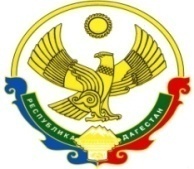 РОССИЙСКАЯ ФЕДЕРАЦИЯМИНИСТЕСТВО ОБРАЗОВАНИЯ И НАУКИ РЕСПУБЛИКИ ДАГЕСТАНМУНИЦИПАЛЬНОЕ БЮДЖЕТНОЕ ОБЩЕОБРАЗОВАТЕЛЬНОЕ УЧРЕЖДЕНИЕ "ХАМАМАТЮРТОВСКАЯ СРЕДНЯЯ ОБЩЕОБРАЗОВАТЕЛЬНАЯ ШКОЛА №1 имени Р.Я БЕКИШЕВА."Бабаюртовский район, с. Хамаматюрт, ул. Абдуллаева Б.Д., дом 1.ИНН: 0505002874, ОГРН: 1040501098703, ТЕЛ: 89282382312, Е-mail: hamamatyurtsosh@mail.ruПримерныйперечень антикоррупционных мероприятий на 2020 – 2021 учебный год.РОССИЙСКАЯ ФЕДЕРАЦИЯМИНИСТЕСТВО ОБРАЗОВАНИЯ И НАУКИ РЕСПУБЛИКИ ДАГЕСТАНМУНИЦИПАЛЬНОЕ БЮДЖЕТНОЕ ОБЩЕОБРАЗОВАТЕЛЬНОЕ УЧРЕЖДЕНИЕ "ХАМАМАТЮРТОВСКАЯ СРЕДНЯЯ ОБЩЕОБРАЗОВАТЕЛЬНАЯ ШКОЛА №1 имени Р.Я БЕКИШЕВА."Бабаюртовский район, с. Хамаматюрт, ул. Абдуллаева Б.Д., дом 1.ИНН: 0505002874, ОГРН: 1040501098703, ТЕЛ: 89282382312, Е-mail: hamamatyurtsosh@mail.ru                                                            ПРИКАЗ«Об утверждении Порядка уведомления»В соответствии с Федеральным законом от 25 декабря 2008 г. №273 – ФЗ «О противодействии коррупции». Методическими рекомендациями по разработке и принятию мер по предупреждению и противодействию коррупции от 08 ноября 2013г., изданными Министерством труда и социальной защиты Российской ФедерацииПРИКАЗЫВАЮ:Утвердить Порядок уведомления о фактах обращения в целях склонения работниками муниципального казенного общеобразовательного учреждения в МБОУ «Хамаматюртовская СОШ№1  имени Р.Я Бекишева» к совершению коррупционных нарушений (далее - Порядок уведомления).-1.2 завести журнал регистрации уведомлений о фактах обращения в целях склонения                               работников муниципального казенного общеобразовательного учреждения в МБОУ«Хамаматюртовская СОШ№1  имени Р.Я Бекишева»к совершению коррупционных правонарушений.Ознакомить работников с Порядком уведомления .Директор школы :______________	Минатуллаев Н.И.РОССИЙСКАЯ ФЕДЕРАЦИЯМИНИСТЕСТВО ОБРАЗОВАНИЯ И НАУКИ РЕСПУБЛИКИ ДАГЕСТАНМУНИЦИПАЛЬНОЕ БЮДЖЕТНОЕ ОБЩЕОБРАЗОВАТЕЛЬНОЕ УЧРЕЖДЕНИЕ "ХАМАМАТЮРТОВСКАЯ СРЕДНЯЯ ОБЩЕОБРАЗОВАТЕЛЬНАЯ ШКОЛА №1 имени Р.Я БЕКИШЕВА."Бабаюртовский район, с. Хамаматюрт, ул. Абдуллаева Б.Д., дом 1.ИНН: 0505002874, ОГРН: 1040501098703, ТЕЛ: 89282382312, Е-mail: hamamatyurtsosh@mail.ru                                                            ПРИКАЗ «Утверждение пакета нормативных документов о противодействии коррупции»На основании требований статьи 133 ФЗ от 25.12.2008г. №273-ФЗ «О противодействии коррупции»ПРИКАЗЫВАВАЮУтвердить пакет нормативных документов о противодействии коррупции, принятых на педагогическом советеположение об антикоррупционной политикеположение о правилах, регламентирующих вопросы обмена деловыми подарками и знаками делового гостеприимстваПоложение о порядке предотвращения и урегулирования конфликта интересовположение о сотрудничестве ПОАнтикоррупционная политикаДекларация конфликта интересовПорядок сообщения работниками о возникновении личной заинтересованности при исполнении трудовых обязанностей, которая может привести к конфликту интересов-план реализации антикоррупционных мероприятий;кодекс этики служебного поведения работников организации;порядок уведомления о склонении к совершению коррупционных нарушенияСтандарты и процедуры, направленные на обеспечение  добросовестной работы организацииКонтроль исполнения данного приказа оставляю за собой.Директор школы :	Минатуллаев Н.И.РОССИЙСКАЯ ФЕДЕРАЦИЯМИНИСТЕСТВО ОБРАЗОВАНИЯ И НАУКИ РЕСПУБЛИКИ ДАГЕСТАНМУНИЦИПАЛЬНОЕ БЮДЖЕТНОЕ ОБЩЕОБРАЗОВАТЕЛЬНОЕ УЧРЕЖДЕНИЕ "ХАМАМАТЮРТОВСКАЯ СРЕДНЯЯ ОБЩЕОБРАЗОВАТЕЛЬНАЯ ШКОЛА №1 имени Р.Я БЕКИШЕВА."Бабаюртовский район, с. Хамаматюрт, ул. Абдуллаева Б.Д., дом 1.ИНН: 0505002874, ОГРН: 1040501098703, ТЕЛ: 89282382312, Е-mail: hamamatyurtsosh@mail.ru                                                            ПРИКАЗ«Определение должностных лиц (структурных подразделений), ответственных за профилактику коррупционных или иных правонарушений»На основании закона и требований статьи 133 ФЗ от 25.12.2008г. №273-ФЗ «О противодействии коррупции», методических рекомендаций по разработке и принятию организациями мер по предупреждению и противодействию коррупцииПРИКАЗЫВАЮНазначить ответственных за профилактику коррупционных или иных правонарушений руководителей структурных подразделений:Бекмурзаева Ш.Ш.. – заместителя директора по УВР ;Заирханова Н.М..- ответственный по информации  , разместить на сайте школы пакет нормативных документов по антикоррупционной политике;Руководителям структурных подразделений, ответственных	за профилактику коррупционных или иных правонарушений :ознакомить работников с нормативными документами, регламентирующими вопросы предупреждения и противодействия коррупции в организации;провести до 31.03.2021 года обучающие мероприятия по вопросам профилактики и противодействия коррупции;организовать индивидуальные консультирования работников по вопросам применения (соблюдения) антикоррупционных стандартов и процедур;в начале каждого учебного года давать периодическую оценку коррупционных рисков в целях выявления сфер деятельности организации, наиболее подверженных таким рискам, и разрабатывать соответствующие антикоррупционные меры.                                                           Директор школы_________________Минатуллаев Н.И.ОзнакомленыРОССИЙСКАЯ ФЕДЕРАЦИЯМИНИСТЕСТВО ОБРАЗОВАНИЯ И НАУКИ РЕСПУБЛИКИ ДАГЕСТАНМУНИЦИПАЛЬНОЕ БЮДЖЕТНОЕ ОБЩЕОБРАЗОВАТЕЛЬНОЕ УЧРЕЖДЕНИЕ "ХАМАМАТЮРТОВСКАЯ СРЕДНЯЯ ОБЩЕОБРАЗОВАТЕЛЬНАЯ ШКОЛА №1 имени Р.Я БЕКИШЕВА."Бабаюртовский район, с. Хамаматюрт, ул. Абдуллаева Б.Д., дом 1.ИНН: 0505002874, ОГРН: 1040501098703, ТЕЛ: 89282382312, Е-mail: hamamatyurtsosh@mail.ru                                                            ПРИКАЗ«Об исполнении законодательства о противодействии коррупции»На основании и требований статьи 133 ФЗ от 25.12.2008г. №273-ФЗ «О противодействии коррупции», методических рекомендаций по разработке и принятию организациями мер по предупреждению и противодействию коррупцииПРИКАЗЫВАЮ:Назначить рабочую группу по разработке нормативных документов на основании закона и требований статьи 133 ФЗ от 25.12.2008г. №273-ФЗ «О противодействии коррупции», методических рекомендаций по разработке и принятию организациями мер попредупреждению и противодействию коррупции:- руководитель группы Бекмурзаева Ш.Ш.. зам по УВРчлены группы: 1.Минатуллаев М.К. председатель профсоюзной организации.2.Капавова К.А.-зам по ВР3.Ногаева Д.А.-социальный педагог2..Рабочей группе установить перечень реализуемых образовательным учреждением антикоррупционных мероприятий , стандартов процедур и их выполнения;разработать пакет документов по антикоррупционной политике в образовательном учреждении;ввести:а) план реализации антикоррупционных мероприятий;б) кодекс этики служебного поведения работников организации;г) порядок уведомления о склонении к совершению коррупционных нарушения д) положение о конфликте интересов;процедуру информирования работодателя о ставшей известной работнику информации о случаях совершения коррупционных правонарушений другими работниками, контрагентами организации или иными лицами и порядка рассмотрения таких сообщений, включая создание доступных каналов передачи обозначенной информации (механизмов "обратной связи", телефона доверия и т.п.);-довести данный приказ до работников образовательного учреждения, предупредить их об ответственностиз за его невыполнение.                                                                          Директор школы                                   Минатуллаев Н.И.ОзнакомленыРОССИЙСКАЯ ФЕДЕРАЦИЯМИНИСТЕСТВО ОБРАЗОВАНИЯ И НАУКИ РЕСПУБЛИКИ ДАГЕСТАНМУНИЦИПАЛЬНОЕ БЮДЖЕТНОЕ ОБЩЕОБРАЗОВАТЕЛЬНОЕ УЧРЕЖДЕНИЕ "ХАМАМАТЮРТОВСКАЯ СРЕДНЯЯ ОБЩЕОБРАЗОВАТЕЛЬНАЯ ШКОЛА №1 имени Р.Я БЕКИШЕВА."Бабаюртовский район, с. Хамаматюрт, ул. Абдуллаева Б.Д., дом 1.ИНН: 0505002874, ОГРН: 1040501098703, ТЕЛ: 89282382312, Е-mail: hamamatyurtsosh@mail.ruПОЛОЖЕНИЕоб антикоррупционной политикимуниципального бюджетного  общеобразовательного учреждения                                           «МБОУ«Хамаматюртовская СОШ№1 имени Р.Я Бекишева»            СодержаниеЦели и задачи внедрения антикоррупционной политикиИспользуемые в политике понятия и определенияОсновные принципы антикоррупционной деятельности организацииОбласть применения политики и круг лиц, попадающих под ее действиеОпределение	должностных	лиц	организации,	ответственных	за реализацию             антикоррупционной политикиОпределение и закрепление обязанностей работников и организации, связанных с предупреждением и противодействием коррупцииУстановление перечня реализуемых организацией антикоррупционных мероприятий, стандартов и процедур и порядок их выполнения (применения)Ответственность	сотрудников	за	несоблюдение	требований	антикоррупционной политикиПорядок пересмотра и внесения изменений в антикоррупционную политику организацииЦели и задачи внедрения антикоррупционной политики в школеАнтикоррупционная политика МБОУ«Хамаматюртовская СОШ№1  имени Р.Я Бекишева» (далее- школа) представляет собой комплекс взаимосвязанных принципов, процедур и конкретных мероприятий, направленных на профилактику и пресечение коррупционных правонарушений в деятельности.Основополагающим нормативным правовым актом в сфере борьбы с коррупцией является Федеральный закон от 25 декабря 2008 г. № 273-ФЗ «О противодействии коррупции» (далее– Федеральный закон № 273-ФЗ). Нормативными актами, регулирующими антикоррупционную политику образовательного учреждения, являются также Закон «Об образовании», закон «О контрактной системе в сфере закупок товаров, работ, услуг для обеспечения государственных и муниципальных нужд», Устав образовательного учреждения, и другие локальные акты.                             В соответствии со ст.13.3 Федерального закона № 273-ФЗ меры по предупреждению коррупции,                                                         принимаемые в организации, могут включать:определение подразделений или должностных лиц, ответственных за профилактику коррупционных и иных правонарушений;сотрудничество организации с правоохранительными органами;разработку и внедрение в практику стандартов и процедур, направленных на обеспечение добросовестной работы организации;принятие кодекса этики и служебного поведения работников организации;предотвращение и урегулирование конфликта интересов;недопущение составления неофициальной отчетности и использования поддельных документов.Антикоррупционная политика школы направлена на реализацию данных мер.Используемые в политике понятия и определенияКоррупция – злоупотребление служебным положением, дача взятки, получение взятки, злоупотребление полномочиями, коммерческий подкуп либо иное незаконное использование физическим лицом своего должностного положения вопреки законным интересам общества и государства в целях получения выгоды в виде денег, ценностей, иного имущества или услуг имущественного характера, иных имущественных прав для себя или для третьих лиц либо незаконное предоставление такой выгоды указанному лицу другими физическими лицами.Коррупцией также является совершение перечисленных деяний от имени или в интересах юридического лица (пункт 1 статьи 1 Федерального закона от 25 декабря 2008 г. № 273-ФЗ«О противодействии коррупции»).Противодействие коррупции – деятельность федеральных органов государственной власти, органов государственной власти субъектов Российской Федерации, органов местного самоуправления, институтов гражданского общества, организаций и физических лиц в пределах их полномочий (пункт 2 статьи 1 Федерального закона от 25 декабря 2008 г. № 273- ФЗ «О противодействии коррупции»):а) по предупреждению коррупции, в том числе по выявлению и последующему устранению причин коррупции (профилактика коррупции);б) по выявлению, предупреждению, пресечению, раскрытию и расследованию коррупционных правонарушений (борьба с коррупцией);в) по минимизации и (или) ликвидации последствий коррупционных правонарушений.Организация – юридическое лицо независимо от формы собственности, организационно- правовой формы и отраслевой принадлежности.Контрагент – любое российское или иностранное юридическое или физическое лицо, с которым организация вступает в договорные отношения, за исключением трудовых отношений.Взятка – получение должностным лицом, иностранным должностным лицом либо должностным лицом публичной международной организации лично или через посредника денег, ценных бумаг, иного имущества либо в виде незаконных оказания ему услуг имущественного характера, предоставления иных имущественных прав за совершение действий (бездействие) в пользу взяткодателя или представляемых им лиц, если такие действия (бездействие) входят в служебные полномочия должностного лица либо если оно в силу должностного положения может способствовать таким действиям (бездействию), а равно за общее покровительство или попустительство по службе.Коммерческий подкуп – незаконные передача лицу, выполняющему управленческие функции в коммерческой или иной организации, денег, ценных бумаг, иного имущества, оказание ему услуг имущественного характера, предоставление иных имущественных прав за совершение действий (бездействие) в интересах дающего в связи с занимаемым этим лицом служебным положением (часть 1 статьи 204 Уголовного кодекса Российской Федерации).Конфликт интересов – ситуация, при которой личная заинтересованность (прямая или косвенная) работника (представителя организации) влияет или может повлиять на надлежащее исполнение им должностных (трудовых) обязанностей и при которой возникает или может возникнуть противоречие между личной заинтересованностью работника (представителя организации) и правами и законными интересами организации, способное привести к причинению вреда правам и законным интересам, имуществу и (или) деловой репутации организации, работником (представителем организации) которой он является.Личная заинтересованность работника (представителя организации) – заинтересованность работника (представителя организации), связанная с возможностью получения работником (представителем организации) при исполнении должностных обязанностей доходов в виде денег, ценностей, иного имущества или услуг имущественного характера, иных имущественных прав для себя или для третьих лиц.Основные принципы антикоррупционной деятельности организацииСистемы мер противодействия коррупции в лицее основываться на следующих ключевых принципах:Принцип соответствия политики организации действующему законодательству и общепринятым нормам.Соответствие реализуемых антикоррупционных мероприятий Конституции Российской Федерации, заключенным Российской Федерацией международным договорам, законодательству Российской Федерации и иным нормативным правовым актам, применимым к организации.Принцип личного примера руководства.Ключевая роль руководства организации в формировании культуры нетерпимости к коррупции и в создании внутриорганизационной системы предупреждения и противодействия коррупции.Принцип вовлеченности работников.Информированность работников организации о положениях антикоррупционного законодательства и их активное участие в формировании и реализации антикоррупционных стандартов и процедур.Принцип соразмерности антикоррупционных процедур риску коррупции.Разработка и выполнение комплекса мероприятий, позволяющих снизить вероятность вовлечения организации, ее руководителей и сотрудников в коррупционную деятельность, осуществляется с учетом существующих в деятельности данной организации коррупционных рисков.Принцип эффективности антикоррупционных процедур.Применение в организации таких антикоррупционных мероприятий, которые имеют низкую стоимость, обеспечивают простоту реализации и приносят значимый результат.Принцип ответственности и неотвратимости наказания.Неотвратимость наказания для работников организации вне зависимости от занимаемой должности, стажа работы и иных условий в случае совершения имикоррупционных правонарушений в связи с исполнением трудовых обязанностей, а также персональная ответственность руководства организации за реализацию внутриорганизационной антикоррупционной политики.Принцип открытостиИнформирование контрагентов, партнеров и общественности о принятых в организации антикоррупционных стандартах ведения деятельности.Принцип постоянного контроля и регулярного мониторинга.Регулярное осуществление мониторинга эффективности внедренных антикоррупционных стандартов и процедур, а также контроля за их исполнением.Область применения политики и круг лиц, попадающих под ее действиеОсновным кругом лиц, попадающих под действие политики, являются работники школы, находящиеся с ней в трудовых отношениях, вне зависимости от занимаемой должности и выполняемых функций. Политика распространяется и на лица, предоставляющие услуги образовательному учреждению на основе гражданско-правовых договоров. В этом случае соответствующие положения нужно включить в текст договоров.Определение должностных лиц школы, ответственных за реализацию антикоррупционной политикиВ школе ответственным за противодействие коррупции, исходя из установленных задач, специфики деятельности, штатной численности, организационной структуры, материальных ресурсов является директор.Задачи, функции и полномочия директора в сфере противодействия коррупции определены его Должностной инструкцией.Эти обязанности включают в частности:разработку локальных нормативных актов организации, направленных на реализацию мер по предупреждению коррупции (антикоррупционной политики, кодекса этики и служебного поведения работников и т.д.);проведение контрольных мероприятий, направленных на выявление коррупционных правонарушений работниками организации;организация проведения оценки коррупционных рисков;прием и рассмотрение сообщений о случаях склонения работников к совершению коррупционных правонарушений в интересах или от имени иной организации, а также о случаях совершения коррупционных правонарушений работниками, контрагентами образовательного учреждения или иными лицами;организация заполнения и рассмотрения деклараций о конфликте интересов;организация обучающих мероприятий по вопросам профилактики и противодействия коррупции и индивидуального консультирования работников;оказание содействия уполномоченным представителям контрольно-надзорных и правоохранительных органов при проведении ими инспекционных проверок деятельности организации по вопросам предупреждения и противодействия коррупции;оказание содействия уполномоченным представителям правоохранительных органов при проведении мероприятий по пресечению или расследованию коррупционных преступлений, включая оперативно-розыскные мероприятия;проведение оценки результатов антикоррупционной работы и подготовка соответствующих отчетных материалов Учредителю.Определение и закрепление обязанностей работников и организации, связанных с предупреждением и противодействием коррупцииОбязанности работников организации в связи с предупреждением и противодействием коррупции являются общими для всех сотрудников школы.Общими обязанностями работников в связи с предупреждением и противодействием коррупции являются следующие:воздерживаться от совершения и (или) участия в совершении коррупционных правонарушений в интересах или от имени школы;воздерживаться от поведения, которое может быть истолковано окружающими как готовность совершить или участвовать в совершении коррупционного правонарушения в интересах или от имени школы;незамедлительно информировать директора школы, руководство организации о случаях склонения работника к совершению коррупционных правонарушений;незамедлительно информировать непосредственного начальника, руководство организации о ставшей известной информации о случаях совершения коррупционных правонарушений другими работниками, контрагентами организации или иными лицами;сообщить непосредственному начальнику или иному ответственному лицу о возможности возникновения либо возникшем у работника конфликте интересов.В	целях	обеспечения	эффективного	исполнения	возложенных	на	работников обязанностей регламентируются процедуры их соблюдения.Исходя их положений статьи 57 ТК РФ по соглашению сторон в трудовой договор, заключаемый с работником при приёме его на работу в образовательном учреждении, могут включаться права и обязанности работника и работодателя, установленные данным локальным нормативным актом - «Антикоррупционная политика».Общие и специальные обязанности рекомендуется включить в трудовой договор с работником организации. При условии закрепления обязанностей работника в связи с предупреждением и противодействием коррупции в трудовом договоре работодатель вправе применить к работнику меры дисциплинарного взыскания, включая увольнение, при наличии оснований, предусмотренных ТК РФ, за совершения неправомерных действий, повлекших неисполнение возложенных на него трудовых обязанностей.Установление перечня реализуемых образовательным учреждением антикоррупционных мероприятий, стандартов и процедур и порядок их выполнения (применения)В качестве	приложения к антикоррупционной политике в школе ежегодно утверждается план реализации антикоррупционных мероприятий.Оценка коррупционных рисковЦелью оценки коррупционных рисков является определение конкретных процессов и видов деятельности образовательного учреждения, при реализации которых наиболее высока вероятность совершения работниками организации коррупционных правонарушений как в целях получения личной выгоды, так и в целях получения выгоды организацией.Оценка коррупционных рисков является важнейшим элементом антикоррупционной политики. Она позволяет обеспечить соответствие реализуемых антикоррупционных мероприятий специфике деятельности организации и рационально использовать ресурсы, направляемые на проведение работы по профилактике коррупции.Оценка коррупционных рисков проводится как на стадии разработки антикоррупционной политики, так и после ее утверждения на регулярной основе и оформляется Приложением к данному документу.Порядок проведения оценки коррупционных рисков:представить деятельность организации в виде отдельных процессов, в каждом из которых выделить составные элементы (подпроцессы);выделить «критические точки» - для каждого процесса и определить те элементы (подпроцессы), при реализации которых наиболее вероятно возникновение коррупционных правонарушений.Для каждого подпроцесса, реализация которого связана с коррупционным риском, составить описание возможных коррупционных правонарушений, включающее:характеристику выгоды или преимущества, которое может быть получено организацией или ее отдельными работниками при совершении «коррупционного правонарушения»;должности в организации, которые являются «ключевыми» для совершения коррупционного правонарушения – участие каких должностных лиц организации необходимо, чтобы совершение коррупционного правонарушения стало возможным;вероятные формы осуществления коррупционных платежей.На основании проведенного анализа подготовить «карту коррупционных рисков организации» - сводное описание «критических точек» и возможных коррупционных правонарушений.Разработать комплекс мер по устранению или минимизации коррупционных рисков.Ответственность сотрудников за несоблюдение требований антикоррупционной политикиСвоевременное выявление конфликта интересов в деятельности работников организации является одним из ключевых элементов предотвращения коррупционных правонарушений.При этом следует учитывать, что конфликт интересов может принимать множество различных форм.С целью регулирования и предотвращения конфликта интересов в деятельности своих работников в школе следует принять Положение о конфликте интересов.Положение о конфликте интересов – это внутренний документ организации, устанавливающий порядок выявления и урегулирования конфликтов интересов, возникающих у работников организации в ходе выполнения ими трудовых обязанностей. При разработке положения о конфликте интересов следует обратить внимание на включение в него следующих аспектов:цели и задачи положения о конфликте интересов;используемые в положении понятия и определения;круг лиц, попадающих под действие положения;основные принципы управления конфликтом интересов в организации;порядок раскрытия конфликта интересов работником организации и порядок его урегулирования, в том числе возможные способы разрешения возникшего конфликта интересов;обязанности работников в связи с раскрытием и урегулированием конфликта интересов;определение лиц, ответственных за прием сведений о возникшем конфликте интересов и рассмотрение этих сведений;ответственность работников за несоблюдение положения о конфликте интересов.В основу работы по управлению конфликтом интересов в организации могут быть положены следующие принципы:обязательность раскрытия сведений о реальном или потенциальном конфликте интересов;индивидуальное рассмотрение и оценка репутационных рисков для организации при выявлении каждого конфликта интересов и его урегулирование;конфиденциальность процесса раскрытия сведений о конфликте интересов и процесса его урегулирования;соблюдение баланса интересов организации и работника при урегулировании конфликта интересов;защита работника от преследования в связи с сообщением о конфликте интересов, который был своевременно раскрыт работником и урегулирован (предотвращен) организацией.Обязанности работников в связи с раскрытием и урегулированием конфликта интересов:при принятии решений по деловым вопросам и выполнении своих трудовых обязанностей руководствоваться интересами организации – без учета своих личных интересов, интересов своих родственников и друзей;избегать (по возможности) ситуаций и обстоятельств, которые могут привести к конфликту интересов;раскрывать возникший (реальный) или потенциальный конфликт интересов;содействовать урегулированию возникшего конфликта интересов.В организации возможно установление различных видов раскрытия конфликта интересов, в том числе:раскрытие сведений о конфликте интересов при приеме на работу;раскрытие сведений о конфликте интересов при назначении на новую должность;разовое раскрытие сведений по мере возникновения ситуаций конфликта интересов.Раскрытие сведений о конфликте интересов желательно осуществлять в письменном виде. Может быть допустимым первоначальное раскрытие конфликта интересов в устной форме с последующей фиксацией в письменном виде.Школа берёт на себя обязательство конфиденциального рассмотрения представленных сведений и урегулирования конфликта интересов.Поступившая информация должна быть тщательно проверена уполномоченным на это должностным лицом с целью оценки серьезности возникающих для организации рисков и выбора наиболее подходящей формы урегулирования конфликта интересов. Следует иметь в виду, что в итоге этой работы школа может придти к выводу, что ситуация, сведения о которой были представлены работником, не является конфликтом интересов и, как следствие, не нуждается в специальных способах урегулирования. Организация также может придти к выводу, что конфликт интересов имеет место, и использовать различные способы его разрешения, в том числе:ограничение доступа работника к конкретной информации, которая может затрагивать личные интересы работника;добровольный отказ работника лицея или его отстранение (постоянное или временное) от участия в обсуждении и процессе принятия решений по вопросам, которые находятся или могут оказаться под влиянием конфликта интересов;пересмотр и изменение функциональных обязанностей работника;временное отстранение работника от должности, если его личные интересы входят в противоречие с функциональными обязанностями;перевод работника на должность, предусматривающую выполнение функциональных обязанностей, не связанных с конфликтом интересов;передача работником принадлежащего ему имущества, являющегося основой возникновения конфликта интересов, в доверительное управление;отказ работника от своего личного интереса, порождающего конфликт с интересами организации;увольнение работника из организации по инициативе работника;увольнение работника по инициативе работодателя за совершение дисциплинарного проступка, то есть за неисполнение или ненадлежащее исполнение работником по его вине возложенных на него трудовых обязанностей.Приведенный перечень способов разрешения конфликта интересов не является исчерпывающим. В каждом конкретном случае по договоренности организации и работника, раскрывшего сведения о конфликте интересов, могут быть найдены иные формы его урегулирования.При разрешении   имеющегося   конфликта   интересов   следует   выбрать   наиболее«мягкую» меру урегулирования из возможных с учетом существующих обстоятельств. Более жесткие меры следует использовать только в случае, когда это вызвано реальной необходимостью или в случае, если более «мягкие» меры оказались недостаточно эффективными. При принятии решения о выборе конкретного метода разрешения конфликта интересов важно учитывать значимость личного интереса работника и вероятность того, что этот личный интерес будет реализован в ущерб интересам организации.Ответственными за прием сведений о возникающих (имеющихся) конфликтах интересов являются непосредственный начальник работника, сотрудник кадровой службы, директор. Рассмотрение полученной информации целесообразно проводить коллегиальноВ школе проводится обучение работников по вопросам профилактики и противодействия коррупции.Цели и задачи обучения определяют тематику и форму занятий. Обучение проводится по следующей тематике:коррупция в государственном и частном секторах экономики (теоретическая);юридическая ответственность за совершение коррупционных правонарушений;ознакомление с требованиями законодательства и внутренними документами организации по вопросам противодействия коррупции и порядком их применения в деятельности организации (прикладная);выявление и разрешение конфликта интересов при выполнении трудовых обязанностей (прикладная);поведение в ситуациях коррупционного риска, в частности в случаях вымогательства взятки со стороны должностных лиц государственных и муниципальных, иных организаций;взаимодействие с правоохранительными органами по вопросам профилактики и противодействия коррупции (прикладная).Возможны следующие виды обучения:обучение по вопросам профилактики и противодействия коррупции непосредственно после приема на работу;обучение при назначении работника на иную, более высокую должность, предполагающую исполнение обязанностей, связанных с предупреждением и противодействием коррупции;периодическое обучение работников организации с целью поддержания их знаний и навыков в сфере противодействия коррупции на должном уровне;дополнительное обучение в случае выявления провалов в реализации антикоррупционной политики, одной из причин которых является недостаточность знаний и навыков работников в сфере противодействия коррупции.Консультирование по вопросам противодействия коррупции обычно осуществляется в индивидуальном порядке.Федеральным законом от 6 декабря 2011 г. № 402-ФЗ «О бухгалтерском учете» установлена обязанность для всех организаций осуществлять внутренний контроль хозяйственных операций, а для организаций, бухгалтерская отчетность которых подлежит обязательному аудиту, также обязанность организовать внутренний контроль ведения бухгалтерского учета и составления бухгалтерской отчетности.Система внутреннего контроля и аудита организации может способствовать профилактике и выявлению коррупционных правонарушений в деятельности организации. При этом наибольший интерес представляет реализация таких задач системы внутреннего контроля и аудита, как обеспечение надежности и достоверности финансовой (бухгалтерской) отчетности организации и обеспечение соответствия деятельности организации требованиям нормативных правовых актов и локальных нормативных актоворганизации. Для этого система внутреннего контроля и аудита должна учитывать требования антикоррупционной политики, реализуемой организацией, в том числе:проверка соблюдения различных организационных процедур и правил деятельности, которые значимы с точки зрения работы по профилактике и предупреждению коррупции;контроль документирования операций хозяйственной деятельности организации;проверка экономической обоснованности осуществляемых операций в сферах коррупционного риска.Контроль документирования операций хозяйственной деятельности прежде всего связан с обязанностью ведения финансовой (бухгалтерской) отчетности организации и направлен на предупреждение и выявление соответствующих нарушений: составления неофициальной отчетности, использования поддельных документов, записи несуществующих расходов, отсутствия первичных учетных документов, исправлений в документах и отчетности, уничтожения документов и отчетности ранее установленного срока и т.д.Порядок пересмотра и внесения изменений в антикоррупционную политику организацииДанный локальный нормативный акт может быть пересмотрен, в него могут быть внесены изменения в случае изменения законодательства РФ. Конкретизация отдельных аспектов антикоррупционной политики может осуществляться путем разработки дополнений и приложений к данному актуРОССИЙСКАЯ ФЕДЕРАЦИЯМИНИСТЕСТВО ОБРАЗОВАНИЯ И НАУКИ РЕСПУБЛИКИ ДАГЕСТАНМУНИЦИПАЛЬНОЕ БЮДЖЕТНОЕ ОБЩЕОБРАЗОВАТЕЛЬНОЕ УЧРЕЖДЕНИЕ "ХАМАМАТЮРТОВСКАЯ СРЕДНЯЯ ОБЩЕОБРАЗОВАТЕЛЬНАЯ ШКОЛА №1 имени Р.Я БЕКИШЕВА."Бабаюртовский район, с. Хамаматюрт, ул. Абдуллаева Б.Д., дом 1.ИНН: 0505002874, ОГРН: 1040501098703, ТЕЛ: 89282382312, Е-mail: hamamatyurtsosh@mail.ru	антикоррупционная политика - деятельность МБОУ«Хамаматюртовская СОШ№1  имени Р.Я Бекишева» по антикоррупционной политике, направленной на создание эффективной системы противодействия коррупции;антикоррупционная экспертиза правовых актов - деятельность специалистов по выявлению и описанию коррупциогенных факторов, относящихся к действующим правовым актам и (или) их проектам, разработке рекомендаций, направленных на устранение или ограничение действия таких факторов;коррупция - принятие в своих интересах, а равно в интересах иных лиц, лично или через посредников имущественных благ, а также извлечение преимуществ лицами, замещающими должности в МБОУ«Хамаматюртовская СОШ№1  имени Р.Я Бекишева»  , с использованием своих должностных полномочий и связанных с ними возможностей, а равно подкуп данных лиц путем противоправного предоставления им физическими и юридическими лицами указанных благ и преимуществ;коррупционное правонарушение - деяние, обладающее признаками коррупции, за которое нормативным правовым актом предусмотрена гражданско-правовая, дисциплинарная, административная или уголовная ответственность;коррупциогенный	фактор	-	явление	или	совокупность	явлений,	порождающих коррупционные правонарушения или способствующие их распространению;предупреждение коррупции - деятельность образовательной организации по антикоррупционной политике, направленной на выявление, изучение, ограничение либо устранение явлений, порождающих коррупционные правонарушения или способствующих их распространению;субъекты	антикоррупционной	политики	-	общественные	и	иные	организации, уполномоченные в пределах своей компетенции осуществлять противодействие коррупции.Основные принципы противодействия коррупции.Противодействие коррупции в образовательной организации осуществляется на основе следующих основных принципов:приоритета профилактических мер, направленных на недопущение формирования причин и условий, порождающих коррупцию;обеспечения четкой правовой регламентации деятельности, законности и гласности такой деятельности, государственного и общественного контроля над ней;приоритета защиты прав и законных интересов физических и юридических лиц;взаимодействия с общественными объединениями и гражданами.Основные меры предупреждения коррупционных правонарушений.Предупреждение	коррупционных	правонарушений	осуществляется	путем	применения следующих мер:разработка и реализация антикоррупционных программ;проведение антикоррупционной экспертизы правовых актов и их проектов;антикоррупционные образование и пропаганда;иные меры, предусмотренные законодательством Российской Федерации.План мероприятий по реализации стратегии антикоррупционной политики.План мероприятий по реализации стратегии антикоррупционной политики является комплексной мерой, обеспечивающей согласованное применение правовых, экономических, образовательных, воспитательных, организационных и иных мер, направленных на противодействие коррупции в образовательной организации.План мероприятий по реализации стратегии антикоррупционной политики входит в состав комплексной программы профилактики правонарушений.Разработка и принятие плана мероприятий по реализации стратегии антикоррупционной политики осуществляется в порядке, установленном законодательством .Антикоррупционная экспертиза правовых актов и их проектовАнтикоррупционная экспертиза правовых актов и их проектов проводится с целью выявления и устранения несовершенства правовых норм, которые повышают вероятность коррупционных действий.Решение о проведении антикоррупционной экспертизы правовых актов и их проектов принимается руководителем образовательной огранизации.Граждане (ученики, родители, работники) вправе обратиться к председателю комиссии по антикоррупционной политике образовательной организации с обращением о проведении антикоррупционной экспертизы действующих правовых актов.Антикоррупционные образование и пропагандаДля решения задач по формированию антикоррупционного мировоззрения, повышения уровня правосознания и правовой культуры, обрвазовательном учреждении в установленном порядке организуется изучение правовых и морально-этических аспектов деятельности.Организация антикоррупционного образования осуществляется .Антикоррупционная пропаганда представляет собой целенаправленную деятельность средств массовой информации, координируемую и стимулируемую системой государственных заказов, содержанием которой являются просветительская работа в образовательной организации по вопросам противостояния коррупции в любых ее проявлениях, воспитания у граждан чувства гражданской ответственности, укрепление доверия к власти.Организация	антикоррупционной	пропаганды	осуществляется	в	соответствии	с законодательством Российской Федерации.Внедрение антикоррупционных механизмов.Проведение совещания с работниками школы по вопросам антикоррупционной политики в образовании.Усиление воспитательной и разъяснительной работы среди административного и преподавательского состава в образовательной организации по недопущению фактов вымогательства и получения денежных средств.Участие	в	комплексных	проверках	образовательной	организации	по	порядку привлечения внебюджетных средств и их целевому использованию.Усиление контроля за ведением документов строгой отчетности .Анализ о состоянии работы и мерах по предупреждению коррупционных правонарушений в образовательной организации Подведение итогов анонимного анкетирования учащихся на предмет выявления фактов коррупционных правонарушений и обобщение вопроса на заседании комиссии по реализации стратегии антикоррупционной политикиАнализ заявлений, обращений граждан на предмет наличия в них информации о фактах коррупции в образовательную организацию. Принятие по результатам проверок организационных мер, направленных на предупреждение подобных фактов.Обеспечение работы телефона «горячей линии» в период подготовки к итоговой аттестации по форме Единого государственного экзамена.РОССИЙСКАЯ ФЕДЕРАЦИЯМИНИСТЕСТВО ОБРАЗОВАНИЯ И НАУКИ РЕСПУБЛИКИ ДАГЕСТАНМУНИЦИПАЛЬНОЕ БЮДЖЕТНОЕ ОБЩЕОБРАЗОВАТЕЛЬНОЕ УЧРЕЖДЕНИЕ "ХАМАМАТЮРТОВСКАЯ СРЕДНЯЯ ОБЩЕОБРАЗОВАТЕЛЬНАЯ ШКОЛА №1 имени Р.Я БЕКИШЕВА."Бабаюртовский район, с. Хамаматюрт, ул. Абдуллаева Б.Д., дом 1.ИНН: 0505002874, ОГРН: 1040501098703, ТЕЛ: 89282382312, Е-mail: hamamatyurtsosh@mail.ruУтверждён Директор школы Минатуллаев Н.И._____________Приказ №__-ОД  От  10.03.2021г                                          .   Порядокуведомления о фактах обращения в целях склонения работника МБОУ «Хамаматюртовская средняя общеобразовательная школа №1  имени Р. Я Бекишева» к совершению коррупционных правонарушенийНастоящий Порядок распространяется на всех работников работника МБОУ«Хамаматюртовская СОШ№1  имени Р.Я Бекишева»  Работник обязан уведомлять представителя нанимателя (работодателя), органы прокуратуры или другие государственные органы:-о фактах обращения к нему каких-либо лиц в целях склонения его к совершению коррупционного правонарушения;-о фактах совершения другими работниками коррупционных правонарушений, непредставления сведений либо представления заведомо недостоверных или неполных сведений о доходах, об имуществе и обязательствах имущественного характера.Уведомление о фактах обращения в целях склонения к совершению коррупционных правонарушений является должностной (служебной) обязанностью каждого работника образовательного учреждения..Исключение составляют лишь случаи, когда по данным фактам проведена или проводится проверка и работодателю, органам прокуратуры или другим государственным органам уже известно о фактах обращения к работнику в целях склонения к совершению коррупционных правонарушений.Под	коррупционными	правонарушениями	применимо	к	правоотношениям, регулируемым настоящим Порядком, следует понимать:а) злоупотребление служебным положением: дача взятки, получение взятки, злоупотребление полномочиями, коммерческий подкуп либо иное незаконное использование физическим лицом своего должностного положения, вопреки законным интересам общества и государства, в целях получения выгоды в виде: денег, ценностей, иного имущества или услуг имущественного характера, иных имущественных прав для себя или для третьи лиц, либо незаконное предоставление такой выгоды указанному лицу другими физическими лицами;б) совершение деяний, указанных в подпункте "а" настоящего пункта, от имени или в интересах юридического лица.Невыполнение работником должностной (служебной) обязанности по уведомлению о фактах обращения в целях склонения к совершению коррупционных правонарушений является правонарушением, влекущим увольнение работника с образовательного учреждения либо привлечение его к иным видам ответственности в соответствии с законодательством Российской Федерации.Работник , уведомивший представителя нанимателя (работодателя), органы прокуратуры или другие государственные органы о фактах обращения в целях склонения его к совершению коррупционного правонарушения, о фактах совершения другими работниками образовательного учреждения коррупционных правонарушений, непредставления сведений либо представления заведомо недостоверных или неполных сведений о доходах, об имуществе и обязательствах имущественного характера, находится под защитой государства в соответствии с законодательством Российской Федерации.Во всех случаях обращения к работнику каких-либо лиц в целях склонения его к совершению коррупционных правонарушений работник образовательного учреждения обязан в течение 3 рабочих дней уведомить о данных фактах своего работодателя.Направление уведомления работодателю производится по форме согласно Приложениям № 1 и № 2 к Порядку.Уведомление работника подлежит обязательной регистрации в журнале регистрации уведомлений о фактах обращения в целях склонения работника образовательного учреждения к совершению коррупционных правонарушений (далее - журнал регистрации).Журнал ведется и хранится в МБОУ«Хамаматюртовская СОШ№1  имени Р.Я Бекишева»  по форме согласно Приложению № 3 к Порядку.Организация проверки сведений по факту обращения к работнику образовательного учреждения каких-либо лиц в целях склонения его к совершению коррупционных правонарушений подлежит рассмотрению на комиссии по соблюдению требований к служебному поведению работника и урегулированию конфликта интересов в администрации работника МБОУ«Хамаматюртовская СОШ№1  имени Р.Я Бекишева»  Формы уведомления о фактах обращения в целях склонения к совершению коррупционного правонарушенияПриложение № 1 к Порядку уведомления о фактах обращения в целях склонения муниципального служащегок совершению коррупционных правонарушений(Должность представителя нанимателя (работодателя)(Ф.И.О.)(Ф.И.О. муниципального служащего)(замещаемая должность муниципальной службы)УВЕДОМЛЕНИЕВ	соответствии со статьей 9 Федерального закона от 25.12.2008 N 273-ФЗ "О противодействии коррупции"я,	,(Ф.И.О., замещаемая должность)настоящим  уведомляю  об обращении ко мне "	"	20	г.Гражданина(ки)  	(Ф.И.О.)в целях склонения меня к совершению коррупционных действий, а именно:(перечислить, в чем выражается склонение к коррупционным правонарушениям)Настоящим подтверждаю, что мною	 	(Ф.И.О.)обязанность об уведомлении органов прокуратуры или других государственных органов выполнена в полном объеме.(дата)	(подпись)Уведомление зарегистрировано в журнале регистрации"	"	20	№  		 	(подпись ответственного лица)Приложение № 2к Порядку уведомления о фактах обращения в целях склонения муниципального служащего к совершению коррупционных правонарушений(Должность представителя нанимателя (работодателя)(Ф.И.О.)(Ф.И.О. муниципального служащего)(замещаемая должность муниципальной службы)УВЕДОМЛЕНИЕВ	соответствии со статьей 9 Федерального закона от 25.12.2008 N 273-ФЗ "О противодействии коррупции"я,	,(Ф.И.О.)настоящим уведомляю о фактах  совершения "	"	_ 20	г. 		, (Ф.И.О.  		(должность)коррупционных правонарушений, а именно:(перечислить, в чем выражаются коррупционные правонарушения)Настоящим подтверждаю, что мною	 	(Ф.И.О.)обязанность об уведомлении органов прокуратуры или других государственных органов выполнена в полном объеме.(дата)	(подпись)Уведомление зарегистрировано в журнале регистрации"	"	20	№  		 	(подпись ответственного лиц)Памятка по уведомлению о склонении к коррупции.Уведомление обо всех ситуациях склонения к коррупционным правонарушениям может привести к сокращению числа случаев предложения и дачи взятки, так как позволяет выявить недобросовестных представителей организаций и иных граждан, взаимодействующих с государственным органом или организацией.Порядок действий работника при склонении его к коррупционным правонарушениям:Уведомить нанимателя о факте склонения сотрудника к коррупционным правонарушениям. Уведомление оформляется в свободной форме и передается руководителю организации не позднее окончания рабочего дня.При нахождении сотрудника организации не при исполнении должностных обязанностей либо вне пределов места работы о факте обращения в целях склонения его к совершению коррупционного правонарушения он уведомляет нанимателя по любым доступным средствам связи, а по прибытии на место работы оформляет уведомление в течение рабочего дня.К уведомлению могут прилагаться материалы, подтверждающие обстоятельства обращения в целях склонения работника к совершению коррупционных правонарушений.Регистрация уведомлений осуществляется делопроизводителем в журнале регистрации уведомлений о фактах обращения в целях склонения к совершению коррупционных правонарушений. Листы журнала должны быть пронумерованы, прошнурованы и скреплены печатью.7. Работодатель принимает меры по организации проверки сведений, содержащихся в уведомлении, в том числе направляет копии уведомления и соответствующих материалов в территориальные органы прокуратуры по месту работы сотрудника.Действия и высказывания, которые могут быть восприняты окружающими как согласие принять взятку или как просьба о даче взятки.Слова, выражения и жесты, которые могут быть восприняты окружающими как просьба (намек) о даче взятки, и от употребления которых следует воздерживаться сотрудникам образовательного учреждения:«Вопрос решить трудно, но можно», «спасибо на хлеб не намажешь», «договоримся»,«нужны более веские аргументы», «нужно обсудить параметры», «ну что делать будем?» и т.д.Необходимо понимать, что обсуждение определенных тем с представителями организаций и гражданами, особенно с теми из них, чья выгода зависит от решений и действий служащих и работников, может восприниматься как просьба о даче взятки.К числу таких тем относятся, например:низкий уровень заработной платы работника и нехватка денежных средств на реализацию тех или иных нужд;желание приобрести то или иное имущество, получить ту или иную услугу, отправиться в туристическую поездку;отсутствие работы у родственников работника;необходимость поступления детей работника в образовательные учреждения и т.д.Определенные исходящие от сотрудников предложения, особенно если они адресованы представителям организаций и гражданам, чья выгода зависит от их решений и действий, могут восприниматься как просьба о даче взятки. Это возможно даже в том случае, когда такие предложения продиктованы благими намерениями и никак не связаны с личной выгодой работника.К числу таких предложений относятся, например, предложения:предоставить работнику и (или) его родственникам скидку;воспользоваться услугами конкретной компании и (или) экспертов для устранения выявленных нарушений, выполнения работ в рамках государственного контракта, подготовки необходимых документов;внести деньги в конкретный благотворительный фонд;поддержать конкретную спортивную команду и т.д.А совершение сотрудниками определенных действий может восприниматься, как согласие принять взятку или просьба о даче взятки. К числу таких действий, например, относятся:получение подарков, даже стоимостью менее 3000 рублей;посещения ресторанов совместно с представителями организации, которая извлекла, извлекает или может извлечь выгоду из решений или действий (бездействия) работника.Типовые ситуации конфликта интересов и порядок уведомления о возникновении личной заинтересованностиКонфликт интересов, связанный с использованием служебной информации.Описание ситуации: работник использует информацию, полученную в ходе исполнения служебных обязанностей и недоступную широкой общественности.Меры предотвращения и урегулирования: служащему запрещается разглашать или использовать, сведения, отнесенные в соответствии с федеральным законом к сведениям конфиденциального характера, или служебную информацию, ставшие ему известными всвязи с исполнением должностных обязанностей. Указанный запрет распространяется, в том числе и на использование не конфиденциальной информации, которая лишь временно недоступна широкой общественности. В связи с этим работнику следует воздерживаться от использования в личных целях сведений, ставших ему известными в ходе исполнения служебных обязанностей, до тех пор, пока эти сведения не станут достоянием широкой общественности.Конфликт интересов, связанный с получением подарков и услуг.Описание ситуации: служащий, его родственники или иные лица, с которыми служащий поддерживает отношения, основанные на нравственных обязательствах, получают подарки или иные блага (бесплатные услуги, скидки, ссуды, оплату развлечений, отдыха, транспортных расходов и т.д.) от физических лиц или организаций, в отношении которых служащий осуществляет или ранее осуществлял отдельные функции государственного управления.Меры предотвращения и урегулирования: служащему и его родственникам рекомендуется не принимать никаких подарков от организаций, в отношении которых служащий осуществляет или ранее осуществлял отдельные функции государственного управления, вне зависимости от стоимости этих подарков и поводов дарения. За исключением случаев дарения подарков в связи с протокольными мероприятиями, служебными командировками и другими официальными мероприятиями, стоимость которых превышает три тысячи рублей. В данном случае указанные подарки, полученные служащими признаются соответственно федеральной собственностью Российской Федерации и передаются служащим по акту в орган, в котором указанное лицо замещает должность. Если подарок связан с исполнением должностных обязанностей и служащий не передал его по акту в орган, то в отношении служащего рекомендуется применить меры дисциплинарной ответственности.Конфликт интересов, связанный с выполнением оплачиваемой работы.Описание ситуации: служащий, его родственники или иные лица, с которыми служащий поддерживает отношения, основанные на нравственных обязательствах, выполняют или собираются выполнять оплачиваемую работу на условиях трудового или гражданско- правового договора в организации, в отношении которой служащий осуществляет отдельные функции государственного управления.Меры предотвращения и урегулирования: служащему рекомендуется отказаться от предложений о выполнении оплачиваемой работы в организации, в отношении которой служащий осуществляет отдельные функции государственного управления. В случае если на момент начала выполнения отдельных функций государственного управления в отношении организации служащий уже выполнял или выполняет в ней оплачиваемую работу, следует уведомить о наличии личной заинтересованности непосредственного руководителя в письменной форме. При этом рекомендуется отказаться от выполнения такой оплачиваемой работы в данной организации. В случае если на момент начала выполнения отдельных функций государственного управления в отношении организации родственники служащего выполняют в ней оплачиваемую работу, следует также уведомить о наличии личной заинтересованности непосредственного руководителя в письменной форме. В случае, если служащий самостоятельно не предпринял мер по урегулированию конфликта интересов, представителю нанимателя рекомендуется отстранить служащего от выполнения отдельных функций государственного управления в отношении организации, в которой служащий или его родственники выполняют оплачиваемую работу.РОССИЙСКАЯ ФЕДЕРАЦИЯМИНИСТЕСТВО ОБРАЗОВАНИЯ И НАУКИ РЕСПУБЛИКИ ДАГЕСТАНМУНИЦИПАЛЬНОЕ БЮДЖЕТНОЕ ОБЩЕОБРАЗОВАТЕЛЬНОЕ УЧРЕЖДЕНИЕ "ХАМАМАТЮРТОВСКАЯ СРЕДНЯЯ ОБЩЕОБРАЗОВАТЕЛЬНАЯ ШКОЛА №1 имени Р.Я БЕКИШЕВА."Бабаюртовский район, с. Хамаматюрт, ул. Абдуллаева Б.Д., дом 1.ИНН: 0505002874, ОГРН: 1040501098703, ТЕЛ: 89282382312, Е-mail: hamamatyurtsosh@mail.ruУТВЕРЖДАЮДиректор школы 	 Минатуллаев Н.И.«10» 03 . 2021 г.План антикоррупционных мероприятий на 2020-2021 учебный годМБОУ «Хамаматюртовская средняя общеобразовательная школа №1  имени Р. Я Бекишева» ЖУРНАЛрегистрации уведомлений о фактах обращения в целях склонения работника МБОУ«Хамаматюртовская СОШ№1  имени Р.Я Бекишева»к совершению коррупционных правонарушений.№Наименование документаНаименование документаНаименование документаАнтикоррупционная политика Антикоррупционная политика Антикоррупционная политика Декларация конфликта интересов Декларация конфликта интересов Декларация конфликта интересов Кодекс этики служебного поведения работников организации;Кодекс этики служебного поведения работников организации;Кодекс этики служебного поведения работников организации;Перечень должностей учреждения, замещение которых связано с коррупциооными рискамиПеречень должностей учреждения, замещение которых связано с коррупциооными рискамиПеречень должностей учреждения, замещение которых связано с коррупциооными рискамиПеречень функций, при реализации которых наиболее вероятно возникновение коррупцииПеречень функций, при реализации которых наиболее вероятно возникновение коррупцииПеречень функций, при реализации которых наиболее вероятно возникновение коррупцииПоложение о порядке предотвращения и урегулирования конфликта интересовПоложение о порядке предотвращения и урегулирования конфликта интересовПоложение о порядке предотвращения и урегулирования конфликта интересовПоложение о сотрудничестве ПОПоложение о сотрудничестве ПОПоложение о сотрудничестве ПОПримерный перечень антикоррупционных мероприятий в МБОУ«Хамаматюртовская СОШ№1  имени Р.Я Бекишева» на 2020 – 2021 учебный годПримерный перечень антикоррупционных мероприятий в МБОУ«Хамаматюртовская СОШ№1  имени Р.Я Бекишева» на 2020 – 2021 учебный годПримерный перечень антикоррупционных мероприятий в МБОУ«Хамаматюртовская СОШ№1  имени Р.Я Бекишева» на 2020 – 2021 учебный годПоложение о правилах, регламентирующих вопросы обмена деловыми подарками и знаками делового гостеприимстваПоложение о правилах, регламентирующих вопросы обмена деловыми подарками и знаками делового гостеприимстваПоложение о правилах, регламентирующих вопросы обмена деловыми подарками и знаками делового гостеприимстваПорядок сообщения работниками о возникновении личной заинтересованности при исполнении трудовых обязанностей, которая может привести к конфликту интересовПорядок сообщения работниками о возникновении личной заинтересованности при исполнении трудовых обязанностей, которая может привести к конфликту интересовПорядок сообщения работниками о возникновении личной заинтересованности при исполнении трудовых обязанностей, которая может привести к конфликту интересовПорядок уведомления о склонении к совершению коррупционных нарушенииПорядок уведомления о склонении к совершению коррупционных нарушенииПорядок уведомления о склонении к совершению коррупционных нарушенииСтандарты и процедуры, направленные на обеспечение  добросовестной работы организацииСтандарты и процедуры, направленные на обеспечение  добросовестной работы организацииСтандарты и процедуры, направленные на обеспечение  добросовестной работы организации Приказ «Об утверждении Порядка уведомления» Приказ «Об утверждении Порядка уведомления» Приказ «Об утверждении Порядка уведомления»Приказ « Утверждении пакета нормативных документов о противодействии коррупции»Приказ « Утверждении пакета нормативных документов о противодействии коррупции»Приказ « Утверждении пакета нормативных документов о противодействии коррупции»Приказ «Определение должностных лиц (структурныхподразделений), ответственных за профилактику коррупционных или  иных правонарушений»Приказ «Определение должностных лиц (структурныхподразделений), ответственных за профилактику коррупционных или  иных правонарушений»Приказ «Определение должностных лиц (структурныхподразделений), ответственных за профилактику коррупционных или  иных правонарушений»Приказ «Об исполнении законодательства о противодействии  коррупции»Приказ «Об исполнении законодательства о противодействии  коррупции»Приказ «Об исполнении законодательства о противодействии  коррупции»Положение о комиссии по антикоррупционной политикеКодекс Этики и служебного поведения работников образовательнойорганизации, принятПамятка по уведомлению о склонении к коррупцииПамятка по уведомлению о склонении к коррупцииПамятка по уведомлению о склонении к коррупцииПлан антикоррупционных мероприятий на 2020-2021 учебный годПлан антикоррупционных мероприятий на 2020-2021 учебный годПлан антикоррупционных мероприятий на 2020-2021 учебный годЖурнал регистрации уведомлений о фактах обращения в целяхсклонения работника к совершению коррупционных правонарушений.Журнал регистрации уведомлений о фактах обращения в целяхсклонения работника к совершению коррупционных правонарушений.Журнал регистрации уведомлений о фактах обращения в целяхсклонения работника к совершению коррупционных правонарушений.НаправлениеНаправлениеМероприятиеМероприятиеСрок исполненияСрок исполненияОтветственныйОрганизационное обеспечениеОрганизационное обеспечениеОрганизационное обеспечениеОрганизационное обеспечениеОрганизационное обеспечениеОрганизационное обеспечениеОрганизационное обеспечениеНормативное обеспечение, закрепление стандартов поведения и декларация намеренийРазработка и принятие антикоррупционной политики организацииРазработка и принятие антикоррупционной политики организации2020-20212020-20212020-2021Рабочая группаНормативное обеспечение, закрепление стандартов поведения и декларация намеренийРазработка и утверждение плана реализации антикоррупционных мероприятий.Разработка и утверждение плана реализации антикоррупционных мероприятий.2020-20212020-20212020-2021Рабочая группаНормативное обеспечение, закрепление стандартов поведения и декларация намеренийРазработка и принятие кодекса этики ислужебного поведения работников организацииРазработка и принятие кодекса этики ислужебного поведения работников организации2020-20212020-20212020-2021Рабочая группаНормативное обеспечение, закрепление стандартов поведения и декларация намеренийРазработка и принятие положения о конфликте интересовРазработка и принятие положения о конфликте интересов2020-20212020-20212020-2021Рабочая группаНормативное обеспечение, закрепление стандартов поведения и декларация намеренийРазработка и принятие порядка уведомления о склонении к совершению коррупционных нарушенийРазработка и принятие порядка уведомления о склонении к совершению коррупционных нарушений2020-20212020-20212020-2021Рабочая группаНормативное обеспечение, закрепление стандартов поведения и декларация намеренийОпределение должностных лиц (структурных подразделений), ответственных за профилактику коррупционных или иных правонарушений, внесение соответствующих изменений вдолжностные инструкции работниковОпределение должностных лиц (структурных подразделений), ответственных за профилактику коррупционных или иных правонарушений, внесение соответствующих изменений вдолжностные инструкции работников2020-20212020-20212020-2021Рабочая группаРазработка и введение специальных антикоррупцион ных процедурВведение процедуры информированияработниками работодателя о случаях склонения их к совершению коррупционных нарушений и порядка рассмотрения таких сообщений, включая создание доступных каналов передачи обозначенной информации (механизмов "обратной связи", телефона доверия и т.п.)Введение процедуры информированияработниками работодателя о случаях склонения их к совершению коррупционных нарушений и порядка рассмотрения таких сообщений, включая создание доступных каналов передачи обозначенной информации (механизмов "обратной связи", телефона доверия и т.п.)2020-20212020-2021Рабочая группаРабочая группаРазработка и введение специальных антикоррупцион ных процедурВведение процедуры информированияработодателя о ставшей известной работнику информации о случаях совершения коррупционных правонарушений другими работниками, контрагентами организации или иными лицами и порядка рассмотрения такихсообщений, включая создание доступных каналов передачи обозначенной информации (механизмов "обратной связи", телефона доверия и т.п.)Введение процедуры информированияработодателя о ставшей известной работнику информации о случаях совершения коррупционных правонарушений другими работниками, контрагентами организации или иными лицами и порядка рассмотрения такихсообщений, включая создание доступных каналов передачи обозначенной информации (механизмов "обратной связи", телефона доверия и т.п.)2020-20212020-2021Рабочая группаРабочая группаРазработка и введение специальных антикоррупцион ных процедурВведение процедуры информированияработниками работодателя о возникновении конфликта интересов и порядка урегулирования выявленного конфликта интересовВведение процедуры информированияработниками работодателя о возникновении конфликта интересов и порядка урегулирования выявленного конфликта интересов2020-20212020-2021Рабочая группаРабочая группаРазработка и введение специальных антикоррупцион ных процедурВведение процедур защиты работников, сообщивших о коррупционных правонарушениях в деятельности организации, от формальных и неформальных санкцийВведение процедур защиты работников, сообщивших о коррупционных правонарушениях в деятельности организации, от формальных и неформальных санкций2020-20212020-2021Рабочая группаРабочая группаРазработка и введение специальных антикоррупцион ных процедурПроведение периодической оценки коррупционных рисков в целях выявления сфер деятельности организации, наиболее подверженных таким рискам, и разработки соответствующих антикоррупционных мерПроведение периодической оценки коррупционных рисков в целях выявления сфер деятельности организации, наиболее подверженных таким рискам, и разработки соответствующих антикоррупционных мерЕжегодноЕжегодноРуководители структурных подразделенийРуководители структурных подразделенийОбучение иинформирование работниковРазмешение локальных нормативных актов, регламентирующих вопросы предупреждения и противодействия коррупции в организации, на сайт организацииРазмешение локальных нормативных актов, регламентирующих вопросы предупреждения и противодействия коррупции в организации, на сайт организации2020-20212020-2021Отв.поинформацииОтв.поинформацииОбучение иинформирование работниковОзнакомление работников под роспись с нормативными документами, регламентирующими вопросы предупреждения иОзнакомление работников под роспись с нормативными документами, регламентирующими вопросы предупреждения и2020-20212020-2021Руководители структурныхРуководители структурныхпротиводействия коррупции в организациипротиводействия коррупции в организацииподразделенийподразделенийПроведение обучающих мероприятий по вопросам профилактики и противодействия коррупцииПроведение обучающих мероприятий по вопросам профилактики и противодействия коррупции2020-20212020-2021Руководители структурных подразделенийРуководители структурных подразделенийОрганизация индивидуального консультирования работников по вопросам применения(соблюдения) антикоррупционных стандартов и процедурОрганизация индивидуального консультирования работников по вопросам применения(соблюдения) антикоррупционных стандартов и процедурПо мере необходимостиПо мере необходимостиРуководитель структурного подразделенияРуководитель структурного подразделенияОбеспечение соответствия системы внутреннего контроля и аудита организации требованиямантикоррупцион ной политики организацииОсуществление регулярного контроля соблюдения внутренних процедурОсуществление регулярного контроля соблюдения внутренних процедур2020-2021 год2020-2021 годРуководители структурных подразделенийРуководители структурных подразделенийОбеспечение соответствия системы внутреннего контроля и аудита организации требованиямантикоррупцион ной политики организацииОсуществление регулярного контроля данных бухгалтерского учета, наличия и достоверности первичных документов бухгалтерского учетаОсуществление регулярного контроля данных бухгалтерского учета, наличия и достоверности первичных документов бухгалтерского учетаПо мере необходимостиПо мере необходимостиРуководительПрофсоюзная организацияСовет школыРуководительПрофсоюзная организацияСовет школыОбеспечение соответствия системы внутреннего контроля и аудита организации требованиямантикоррупцион ной политики организацииОсуществление регулярного контроля экономической обоснованности расходов всферах с высоким коррупционным риском: обмен деловыми подарками, представительские расходы, благотворительные пожертвования, вознаграждения внешним консультантамОсуществление регулярного контроля экономической обоснованности расходов всферах с высоким коррупционным риском: обмен деловыми подарками, представительские расходы, благотворительные пожертвования, вознаграждения внешним консультантамПо мере необходимостиПо мере необходимостиРуководитель Профсоюзная организацияСовет школыРуководитель Профсоюзная организацияСовет школыОценка результатов проводимой антикоррупцион ной работы и распространение отчетных материаловПроведение регулярной оценки результатов работы по противодействию коррупцииПроведение регулярной оценки результатов работы по противодействию коррупцииОдин раз в годОдин раз в годРуководители структурных подразделенийРуководители структурных подразделенийОценка результатов проводимой антикоррупцион ной работы и распространение отчетных материаловПодготовка и распространение отчетных материалов о проводимой работе и достигнутых результатах в сфере противодействия коррупцииПодготовка и распространение отчетных материалов о проводимой работе и достигнутых результатах в сфере противодействия коррупцииОдин раз в годОдин раз в годРуководители структурных подразделенийРуководители структурных подразделенийСотрудничествос правоохранитель ными органами вОказание содействия уполномоченным представителям контрольно- надзорных иправоохранительных органов при проведенииими проверок деятельности организации поОказание содействия уполномоченным представителям контрольно- надзорных иправоохранительных органов при проведенииими проверок деятельности организации поПо мере необходимостиПо мере необходимостиРуководитель Профсоюзная организацияРуководитель Профсоюзная организациясфере противодействия коррупциипротиводействию коррупции.противодействию коррупции.Совет школыСовет школысфере противодействия коррупцииЗакрепление ответственности за направление сообщения в соответствующие правоохранительные органы о случаях совершения коррупционных правонарушений.Закрепление ответственности за направление сообщения в соответствующие правоохранительные органы о случаях совершения коррупционных правонарушений.2020-20212020-2021«10» марта 2021 г.№____-ОД_____«10» марта 2021 г.№____-ОД_____«10» марта 2021 г.№____-ОД_____Бекмурзаева Ш.Ш.Заирханова Н.М.«10» марта 2021 г.№____-ОД_____Бекмурзаева Ш.Ш.Капавова К.А.Минатуллаев Н.И.Ногаевам Д.А.Принято решениемПедагогического совета школыПротокол № 3 от  10.01.2021г.«Утверждаю»Директор школы______________________Минатуллаев Н И  №__-ОД  от 10.03.  20 21    г.НаправлениеМероприятиеНормативное обеспечение, закрепление стандартов поведения и декларация намеренийРазработка и принятие антикоррупционной политики организации[1]Нормативное обеспечение, закрепление стандартов поведения и декларация намеренийРазработка и утверждение плана реализации антикоррупционных мероприятийНормативное обеспечение, закрепление стандартов поведения и декларация намеренийРазработка и принятие кодекса этики и служебного поведения работниковорганизацииНормативное обеспечение, закрепление стандартов поведения и декларация намеренийРазработка и внедрение положения о конфликте интересов, декларации оконфликте интересовНормативное обеспечение, закрепление стандартов поведения и декларация намеренийРазработка и принятие правил, регламентирующих вопросы обмена деловымиподарками и знаками делового гостеприимстваНормативное обеспечение, закрепление стандартов поведения и декларация намеренийВведение в договоры, связанные с хозяйственной деятельностью организации,стандартной антикоррупционной оговоркиНормативное обеспечение, закрепление стандартов поведения и декларация намеренийВведение антикоррупционных положений в трудовые договоры работниковРазработка	и	введение специальных антикоррупционных процедурВведение процедуры информирования работниками работодателя о случаях склонения их к совершению коррупционных нарушений и порядка рассмотрения таких сообщений, включая создание доступных каналов передачиобозначенной информации (механизмов «обратной связи», телефона доверия и т. п.)Разработка	и	введение специальных антикоррупционных процедурВведение процедуры информирования работодателя о ставшей известной работнику информации о случаях совершения коррупционных правонарушений другими работниками, контрагентами организации или иными лицами и порядка рассмотрения таких сообщений, включая создание доступных каналовпередачи обозначенной информации (механизмов «обратной связи», телефона доверия и т. п.)Разработка	и	введение специальных антикоррупционных процедурВведение	процедуры	информирования	работниками	работодателя	овозникновении конфликта интересов и порядка урегулирования выявленного конфликта интересовРазработка	и	введение специальных антикоррупционных процедурВведение	процедур	защиты	работников,	сообщивших	о	коррупционныхправонарушениях в деятельности организации, от формальных и неформальных санкцийПроведение периодической оценки коррупционных рисков в целях выявления сфер деятельности организации, наиболее подверженных таким рискам, иразработки соответствующих антикоррупционных мерОбучение	иинформирование работниковЕжегодное	ознакомление	работников	под	роспись	с	нормативнымидокументами,	регламентирующими	вопросы	предупреждения	и противодействия коррупции в организацииОбучение	иинформирование работниковПроведение	обучающих	мероприятий	по	вопросам	профилактики	ипротиводействия коррупцииОбучение	иинформирование работниковОрганизация индивидуального консультирования работников по вопросамприменения (соблюдения) антикоррупционных стандартов и процедурОбеспечение	соответствиясистемы			внутреннего контроля	и	аудита организации		требованиям антикоррупционной политики организацииОсуществление регулярного контроля соблюдения внутренних процедурОбеспечение	соответствиясистемы			внутреннего контроля	и	аудита организации		требованиям антикоррупционной политики организацииОсуществление регулярного контроля данных бухгалтерского учета, наличия идостоверности первичных документов бухгалтерского учетаОбеспечение	соответствиясистемы			внутреннего контроля	и	аудита организации		требованиям антикоррупционной политики организацииОсуществление регулярного контроля экономической обоснованности расходов в сферах с высоким коррупционным риском: обмен деловыми подарками, представительские расходы, благотворительные пожертвования,вознаграждения внешним консультантамОценка	результатовпроводимой антикоррупционной работы и	распространение отчетных материаловПроведение регулярной   оценки   результатов   работы   по   противодействиюкоррупцииОценка	результатовпроводимой антикоррупционной работы и	распространение отчетных материаловПодготовка и распространение отчетных материалов о проводимой работе идостигнутых результатах в сфере противодействия коррупцииСотрудничество	справоохранительными органами	в	сфере противодействия коррупцииОказание содействия уполномоченным представителям контрольно-надзорныхи правоохранительных органов при проведении ими проверок деятельности организации по противодействию коррупцииСотрудничество	справоохранительными органами	в	сфере противодействия коррупцииЗакрепление ответственности за направление сообщения в соответствующиеправоохранительные	органы	о	случаях	совершения	коррупционных правонарушений[2]Сотрудничество	справоохранительными органами	в	сфере противодействия коррупцииПринято решениемПедагогического совета школыПротокол № 3 от  10.01.2021г.«Утверждаю»Директор школы______________________Минатуллаев Н И  №__-ОД  от 10.03.  20 21    г.№МероприятияСрокиОтветственные1.Формирование состава комиссии по противодействиюкоррупции.августДиректор2.Оформить стенд со следующей информацией:копия лицензии учреждения,свидетельство о государств.аккредитации,положение об условиях приема обучающихся в школу;режим работы школы;график и порядок приема граждан директором школы по личным вопросам;план по антикоррупционной деятельности;сентябрьзам. директора по УВР3.Поставить опечатанный ящик по обращениям граждан в фойена первом этажеянварьПрофком4.Заседания рабочей группы по противодействию коррупцииСентябрьДекабрь апрельПредседательРабочей группы по противодействию коррупции5.Организовать выступления работников правоохранительныхорганов перед сотрудниками школы по вопросам пресечения коррупционных правонарушенийВ течение годаОтв.поинформации6.Анализ заявлений, обращений граждан на предмет наличия в них информации о фактах коррупции в сфере деятельности школыПо мере поступлениязаявлений и обращенийДиректор7.Проверка новых должностных инструкций работников учреждения на предмет наличия в них коррупциогенныхфакторов, которые могут оказать влияние на работника при исполнении им своих должностных обязанностей.сентябрь январьРабочая группа по противодействию коррупции8.Проведение мониторинга всех локальных актов, издаваемых администрацией школы на предмет соответствиядействующему законодательству (оформляется в виде заключения)1 раз в полугодиеРабочая группа по противодействию коррупции9.Проведение мероприятий по разъяснению работникам школы законодательства в сфере противодействия коррупции.1 раз в четвертиРабочая группа по противодействиюкоррупции10.Проведение родительских собраний с целью разъяснения политики школы в отношении коррупцииМарт Ноябрьзам. директора по УВР и ВРКлассные руководители11.Проведение круглого стола в 9 классе на уроках истории по теме «Коррупция- угроза для демократического государства»апрельКлассные руководители12.Анкетирование учащихся 9 класса по отношению учащихся кпроблеме коррупции.апрельКлассныеруководители13.Проведение классных часов со 2 -9 классы, посвященныхМеждународному дню антикоррупциидекабрьКлассныеруководители14.Отчет директора школы перед работниками о проводимой работе по предупреждению коррупции (совещание сучителями)февральДиректор15.Проведение отчетов директора школы перед родителямиобучающихся (родительский комитет)мартДиректор16.Информирование правоохранительных органов о выявленных фактах коррупции в сфере деятельности школыПо мере выявленияфактовзам. директора по ВР17.Размещение на школьном сайте информации о реализациипланируемых мероприятий2 раза в годОтв.поИнформации18.Заседание педагогического совета по итогам реализации плана мероприятий по противодействию коррупции в сфередеятельности щколы.майзам. директора по УВР19.Анкетирование учителей по вопросам коррупциимайзам. директора поУВР№ п/пДата получения уведомленияФ.И.О. лица уведомляющего о фактах склонения к совершению коррупционных правонарушенийкраткоесодержание уведомленияФ.И.О.принявшего уведомлениеПодпись лица принявшего уведомление